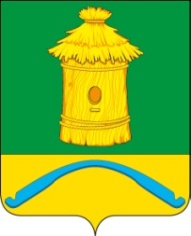 СОВЕТ НАРОДНЫХ ДЕПУТАТОВПОДКОЛОДНОВСКОГО СЕЛЬСКОГО ПОСЕЛЕНИЯБОГУЧАРСКОГО МУНИЦИПАЛЬНОГО РАЙОНАВОРОНЕЖСКОЙ ОБЛАСТИ РЕШЕНИЕот «10»  марта 2023 г. № 172с. ПодколодновкаО внесении изменений в решение Совета народных депутатов Подколодновского сельского поселения Богучарского муниципального района от 26.12.2017 № 174 «Об утверждении Правил благоустройства территории Подколодновского сельского поселения Богучарского муниципального района Воронежской области»Руководствуясь Федеральными законами: от 06.10.2003№ 131-ФЗ «Об общих принципах организации местного самоуправления в Российской Федерации», 24.06.1998 № 89 –ФЗ «Об отходах производства и потребления», Уставом Подколодновского сельского поселения Богучарского муниципального района, рассмотрев протест прокуратуры от 28.002.2023 № 2-1-2023, Совет народных депутатов Подколодновского сельского поселения Богучарского муниципального района Воронежской области р е ш и л:1. Внести в решение Совета народных депутатов Подколодновского  сельского поселения Богучарского муниципального района от 26.12.2017 № 174 «Об утверждении Правил благоустройства территории Подколодновского сельского поселения Богучарского муниципального района Воронежской области» следующие изменения:1.1. Пункт 3.9 раздела 3 приложения к решению «Правила благоустройства территории Подколодновского сельского поселения Богучарского муниципального района Воронежской области» дополнить подпунктом 3.9.10. следующего содержания:«3.9.10. Запрещается организовывать места (площадки) накопления отходов от использования потребительских товаров и упаковки, утративших свои потребительские свойства, входящих в состав твердых коммунальных отходов, на контейнерных площадках и специальных площадках для складирования крупногабаритных отходов без письменного согласия регионального оператора.».2. Контроль за исполнением настоящего решения оставляю за собой.Глава Подколодновского сельского поселения                                                                 В.И. Пелихов